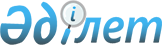 Об утверждении квалификационных требований к аудиторским организациям по проведению обязательного аудита
					
			Утративший силу
			
			
		
					Приказ Министра финансов Республики Казахстан от 13 ноября 2012 года № 490. Зарегистрирован в Министерстве юстиции Республики Казахстан 7 декабря 2012 года № 8132. Утратил силу приказом Министра финансов Республики Казахстан от 26 июля 2013 года № 369      Сноска. Утратил силу приказом Министра финансов РК от 26.07.2013 № 369.      В соответствии с подпунктом 1-2) статьи 7 Закона Республики Казахстан от 20 ноября 1998 года «Об аудиторской деятельности» ПРИКАЗЫВАЮ:



      1. Утвердить прилагаемые Квалификационные требования к аудиторским организациям по проведению обязательного аудита (далее – квалификационные требования).



      2. Признать утратившими силу:



      1) приказ Министра финансов Республики Казахстан от 3 ноября 2006 года № 434 «Об утверждении квалификационных требований к аудиторским организациям по проведению обязательного аудита» (зарегистрированный в Реестре государственной регистрации нормативных правовых актов за № 4489, опубликованный в газете «Юридическая газета» от 12 января 2007 года № 5 (1208));



      2) приказ Министра финансов Республики Казахстан от 9 января 2008 года № 12 «О внесении изменений в приказ Министра финансов Республики Казахстан от 3 ноября 2006 года № 434 «Об утверждении квалификационных требований к аудиторским организациям по проведению обязательного аудита» (зарегистрированный в Реестре государственной регистрации нормативных правовых актов за № 5125, опубликованный в Собрании актов центральных исполнительных и иных государственных органов Республики Казахстан от 10 июня 2008 года № 6).



      3. Комитету финансового контроля Министерства финансов Республики Казахстан осуществлять формирование списка аудиторских организаций, соответствующих квалификационным требованиям с обеспечением его дальнейшего размещения и периодического обновления в Депозитарии финансовой отчетности, по форме согласно приложению к настоящему приказу.



      4. Департаменту методологии бухгалтерского учета и финансовой отчетности, аудиторской деятельности Министерства финансов Республики Казахстан (Тулеуов А.О.) обеспечить государственную регистрацию настоящего приказа в Министерстве юстиции Республики Казахстан и его последующее опубликование в официальных средствах массовой информации в установленном законодательством порядке.



      5. Настоящий приказ вводится в действие по истечении двадцати одного календарного дня после его первого официального опубликования, за исключением пункта 4 квалификационных требований, который вводится в действие с 1 января 2013 года.      Министр                                    Б. Жамишев      "СОГЛАСОВАНО"

      Председатель

      Национального Банка

      Республики Казахстан

      _____________ Марченко Г.А.

      "______" __________ 2012 года

Утверждены             

приказом Министра финансов     

Республики Казахстан        

от 13 ноября 2012 года № 490    

Квалификационные требования к аудиторским организациям

по проведению обязательного аудита

      1. Настоящие квалификационные требования к аудиторским организациям по проведению обязательного аудита (далее – Квалификационные требования) разработаны в соответствии с Законом Республики Казахстан «Об аудиторской деятельности» и устанавливают квалификационные требования к аудиторским организациям, которые допускаются к проведению обязательного аудита организаций, в том числе национальных компаний, национальных холдингов, национальных управляющих холдингов и финансовых организаций.



      2. Для проведения обязательного аудита организаций, аудиторская организация, имеющая лицензию на осуществление аудиторской деятельности, должна соответствовать следующим квалификационным требованиям:



      1) членство в аккредитованной профессиональной аудиторской организации;



      2) наличие договора обязательного страхования гражданско-правовой ответственности аудиторской организации;



      3) наличие заключения аккредитованной профессиональной аудиторской организации, членом которой является аудиторская организация, подтверждающего соблюдение аудиторской организацией требований международных стандартов аудита и Кодекса этики по результатам проведенного внешнего контроля качества;



      4) отсутствие в течение последнего одного года административных взысканий, налагаемых за нарушения законодательства об аудиторской деятельности в соответствии с Кодексом Республики Казахстан об административных нарушениях.



      3. Для проведения обязательного аудита национальных компаний, национальных холдингов и национальных управляющих холдингов, аудиторская организация дополнительно к квалификационным требованиям, предусмотренным пунктом 2 настоящих Квалификационных требований, соответствует следующим квалификационным требованиям:



      1) срок занятия аудиторской деятельностью не менее 5 (пяти) лет;



      2) наличие не менее 10 (десяти) организаций, в которых проведен аудит в соответствии с международными стандартами финансовой отчетности;



      3) наличие не менее 2 (двух) специалистов, имеющих сертификат профессионального бухгалтера.



      4. Для проведения обязательного аудита финансовых организаций и акционерного общества «Банк Развития Казахстана» аудиторская организация помимо соответствия квалификационным требованиям, предусмотренным пунктами 2 и 3 настоящих Квалификационных требований, назначает руководителем группы специалиста, имеющего квалификационное свидетельство «аудитор» с опытом работы в области аудита финансовых организаций в течение 3 (трех) лет из последних пяти, а также не менее 2 (двух) специалистов, с одной из следующих полных квалификаций Certified Public Accountant (CPA) и The Association of Chartered Certified Accountants (ACCA), либо квалификацией «аудитор» с опытом работы в области аудита финансовых организаций в течении 2 (двух) лет из последних пяти.

      Настоящая норма не распространяется на национальные компании, предоставляющие финансовые услуги.

Приложение           

к приказу Министра финансов  

Республики Казахстан    

от 13 ноября 2012 года № 490 

Форма                        

Список аудиторских организаций, соответствующих

квалификационным требованиям по проведению обязательного аудита
					© 2012. РГП на ПХВ «Институт законодательства и правовой информации Республики Казахстан» Министерства юстиции Республики Казахстан
				№

п/пНаименование

аудиторской

организацииСерия,

номер и

дата

выдачи

лицензииДопуск к проведению

обязательного аудита, в том числе:Допуск к проведению

обязательного аудита, в том числе:Допуск к проведению

обязательного аудита, в том числе:№

п/пНаименование

аудиторской

организацииСерия,

номер и

дата

выдачи

лицензиик проведению

обязательного

аудита

национальных

компаний,

национальных

холдингов,

национальных

управляющих

холдинговк проведению

обязательного

аудита

финансовых

организацийк проведению

обязательного

аудита иных

организаций